Harmonogram odbioru odpadów komunalnych                                                                                          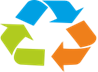  z terenu GMINY GOSTYNIN Zakład Gospodarki Komunalnej i Mechanizacji Rolnictwa Sp. z o.o. w Baruchowie informuje, iż odpady do odbioru muszą być wystawione do godz. 6:00 w dniu odbioru. 
Więcej informacji pod nr tel. 54 284-41-79. Referat Gospodarki Odpadami ul. Parkowa 32 pokój nr 18,
 09-500 Gostynin, tel: (24) 236 07 65, (24) 236 07 55.Harmonogram odbioru odpadów z nieruchomości zamieszkałychBaby Górne, Białotarsk, Gulewo, Józefków, Rębów, Solec, Wrząca, Zieleniec       INFORMACJA DLA WŁAŚCICIELI NIERUCHOMOŚCI ZAMIESZKAŁYCH                                                  I REKREACYJNO-WYPOCZYNKOWYCHODBIÓR ODPADÓW KOMUNALNYCH:Odbiór odpadów komunalnych realizowany jest od godz.: 6:00 do 22:00, w terminie wyznaczonym 
w harmonogramie odbioru odpadów komunalnych obowiązującym dla danej miejscowości, z dróg publicznych lub innych dróg przeznaczonych do użytku publicznego. Każdy udostępniony do odbioru pojemnik/worek należy oznaczyć kodem kreskowym. W przypadku braku kodów kreskowych zapraszamy do Referatu Gospodarki Odpadami, ul. Parkowa 32 pokój nr 18, 09-500 Gostynin, od poniedziałku do piątku, w godzinach od 7:30 do 15:30. KODY KRESKOWE DRUKOWANE SĄ NA MIEJSCU.SEGREGACJA ODPADÓW:Każdy właściciel nieruchomości zobowiązany jest ustawowo do selektywnego zbierania odpadów komunalnych. Zasady segregacji odpadów w 2022 r. nie ulegają zmianie, co oznacza, że w dalszym ciągu segregujemy na
 5 podstawowych frakcji: POZOSTAŁOŚCI Z SORTOWANIA (pojemnik/czarny worek), BIOODPADY (brązowy worek), PAPIER (niebieski worek), SZKŁO (zielony worek), METALE I TWORZYWA SZTUCZNE (żółty worek). Więcej informacji nt. zasad segregacji odpadów znajduje się na stronie internetowej Urzędu Gminy Gostynin, link do strony: http://www.gminagostynin.pl/artykul/10/1034/zasady-segregacji-odpadow-komunalnych.W ramach opłaty, w dniu odbioru odpadów, firma wywozowa pozostawi Państwu „na wymianę” nowe worki 
do segregacji odpadów (ilość worków podlega limitowaniu). Worki można również pobrać w siedzibie Referatu Gospodarki Odpadami ul. Parkowa 32 pokój nr 18, 09-500 Gostynin. UWAGA: brak selektywnego zbierania odpadów komunalnych spowoduje naliczenie wyższej stawki opłaty za gospodarowanie odpadami komunalnymi w drodze decyzji administracyjnej.MOBILNA ZBIÓRKA – NIE ZAPOMNIJ ZŁOŻYĆ WNIOSKU DO URZĘDU GMINY:W okresie wiosennym istnieje możliwość oddania w ramach mobilnej zbiórki następujących rodzajów odpadów komunalnych: zużyte opony (z pojazdów do 3,5 tony,  do 4 sztuk rocznie z gospodarstwa domowego) meble 
i inne odpady wielkogabarytowe, odpady budowlane pochodzące z drobnych remontów prowadzonych we własnym zakresie (bez gruzu i styropianu budowlanego), odpady niebezpieczne, przeterminowane leki 
i chemikalia, zużyte baterie i akumulatory oraz zużyty sprzęt elektryczny i elektroniczny.Aby skorzystać z ww. zbiórki należy złożyć do dnia 31 marca 2022 r. wniosek na odbiór ww. odpadów do Urzędu Gminy Gostynin-Referat Gospodarki Odpadami, ul. Parkowa 32 pokój nr 18, 09-500 Gostynin.POZOSTAŁE  INFORMACJE:       • Przypominamy, że opłatę za gospodarowanie odpadami komunalnymi należy wnosić z dołu bez uprzedniego wezwania w terminie do 15 dnia  każdego miesiąca kalendarzowego za miesiąc poprzedni, którego obowiązek opłaty dotyczy.          • wszelkie zmiany związane z liczbą osób zamieszkujących daną nieruchomość (np.: przeprowadzka mieszkańca, narodziny dziecka, itp.) mające wpływ na wysokość opłaty należy zgłaszać, w terminie do 10 dnia miesiąca następującego po miesiącu, w którym nastąpiła zmiana.W przypadku kradzieży pojemnika, właściciel nieruchomości zobowiązany jest niezwłocznie zgłosić fakt na policję i poinformować o powyższym Gminę Gostynin.KONTAKTUrząd Gminy Gostynin, ul. Rynek 26, 09-500 Gostynin tel. (24) 236 07 50, e-mail: ug@gminagostynin.plReferat Gospodarki Odpadami ul. Parkowa 32 pokój nr. 18, 09-500 Gostynin tel: (24) 236 07 65, (24) 236 07 55 Strona Internetowa: http://www.gminagostynin.plMiesiącNiesegregowane (zmieszane) odpady komunalne/pozostałości z sortowaniaPapier, tworzywa sztuczne, metale, opakowania wielomateriałoweSzkłoOdpady ulegające biodegradacji, ze szczególnym uwzględnieniem bioodpadówTermin odbioru odpadów wielkogabarytowych  i remontowo - budowlanych                         2022                         2022                         2022                         2022                         2022Styczeń14.0114.0114.0114.01NIE ZAPOMNIJ ZŁOŻYĆ WNIOSKU DO URZĘDU GMINY GOSTYNIN - REFERAT GOSPODARKI ODPADAMIdo dnia31.03.2022 r.Termin mobilnej zbiórki zostanie ustalony po wpłynięciu wniosków od mieszkańców.Luty02.0202.0202.0202.02NIE ZAPOMNIJ ZŁOŻYĆ WNIOSKU DO URZĘDU GMINY GOSTYNIN - REFERAT GOSPODARKI ODPADAMIdo dnia31.03.2022 r.Termin mobilnej zbiórki zostanie ustalony po wpłynięciu wniosków od mieszkańców.Marzec02.0302.0302.0302.03NIE ZAPOMNIJ ZŁOŻYĆ WNIOSKU DO URZĘDU GMINY GOSTYNIN - REFERAT GOSPODARKI ODPADAMIdo dnia31.03.2022 r.Termin mobilnej zbiórki zostanie ustalony po wpłynięciu wniosków od mieszkańców.Kwiecień05.04, 22.0405.0405.0405.04, 22.04NIE ZAPOMNIJ ZŁOŻYĆ WNIOSKU DO URZĘDU GMINY GOSTYNIN - REFERAT GOSPODARKI ODPADAMIdo dnia31.03.2022 r.Termin mobilnej zbiórki zostanie ustalony po wpłynięciu wniosków od mieszkańców.Maj05.05, 25.05 05.0505.0505.05,25.05NIE ZAPOMNIJ ZŁOŻYĆ WNIOSKU DO URZĘDU GMINY GOSTYNIN - REFERAT GOSPODARKI ODPADAMIdo dnia31.03.2022 r.Termin mobilnej zbiórki zostanie ustalony po wpłynięciu wniosków od mieszkańców.Czerwiec10.06, 21.0610.0610.0610.06, 21.06NIE ZAPOMNIJ ZŁOŻYĆ WNIOSKU DO URZĘDU GMINY GOSTYNIN - REFERAT GOSPODARKI ODPADAMIdo dnia31.03.2022 r.Termin mobilnej zbiórki zostanie ustalony po wpłynięciu wniosków od mieszkańców.Lipiec06.07, 19.0706.0706.0706.07, 19.07NIE ZAPOMNIJ ZŁOŻYĆ WNIOSKU DO URZĘDU GMINY GOSTYNIN - REFERAT GOSPODARKI ODPADAMIdo dnia31.03.2022 r.Termin mobilnej zbiórki zostanie ustalony po wpłynięciu wniosków od mieszkańców.Sierpień03.08, 19.0803.0803.0803.08, 19.08NIE ZAPOMNIJ ZŁOŻYĆ WNIOSKU DO URZĘDU GMINY GOSTYNIN - REFERAT GOSPODARKI ODPADAMIdo dnia31.03.2022 r.Termin mobilnej zbiórki zostanie ustalony po wpłynięciu wniosków od mieszkańców.Wrzesień05.09, 22.0905.0905.0905.09, 22.09NIE ZAPOMNIJ ZŁOŻYĆ WNIOSKU DO URZĘDU GMINY GOSTYNIN - REFERAT GOSPODARKI ODPADAMIdo dnia31.03.2022 r.Termin mobilnej zbiórki zostanie ustalony po wpłynięciu wniosków od mieszkańców.Październik06.10, 20.1006.1006.1006.10, 20.10NIE ZAPOMNIJ ZŁOŻYĆ WNIOSKU DO URZĘDU GMINY GOSTYNIN - REFERAT GOSPODARKI ODPADAMIdo dnia31.03.2022 r.Termin mobilnej zbiórki zostanie ustalony po wpłynięciu wniosków od mieszkańców.Listopad10.1110.1110.1110.11NIE ZAPOMNIJ ZŁOŻYĆ WNIOSKU DO URZĘDU GMINY GOSTYNIN - REFERAT GOSPODARKI ODPADAMIdo dnia31.03.2022 r.Termin mobilnej zbiórki zostanie ustalony po wpłynięciu wniosków od mieszkańców.Grudzień09.1209.1209.1209.12NIE ZAPOMNIJ ZŁOŻYĆ WNIOSKU DO URZĘDU GMINY GOSTYNIN - REFERAT GOSPODARKI ODPADAMIdo dnia31.03.2022 r.Termin mobilnej zbiórki zostanie ustalony po wpłynięciu wniosków od mieszkańców.